Nom : _________________Pratique de la présentation Auto-évaluationNous apprenons à rechercher un sujet de notre choix, organiser nos idées, et réfléchir sur notre progrès et nos stratégies, tout en communiquant notre sujet de façon claire et convenable à une variété de groupes. La pratique de la présentation:Critères4321J'organise mes idées, matériaux, et je planifie en avance chaque semaine.Je reste concentré(e) chaque classe et j’utilise bien mon temps.    Je suis capable de partager mes connaissances avec des adultes et des élèves.Je fais mes recherches en utilisant http://citationmachine.net (en ordre alphabétique) pour ma bibliographie et en utilisant au moins 3 différentes ressources  (1 site ou référence en français)  et je mets l'information dans mes propres mots.J'ai considéré la meilleure façon de présenter mon projet à mon auditoire et j'ai créé un produit final qui est engageant et intéressant.Etoile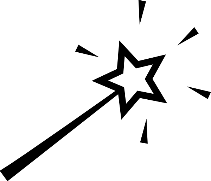 Souhait